JANINA PROFESSIONAL EXPERIENCES:Secretary cum Administrative:		March 2016-Present			Q5 Arch Engineering Consultancies			(Dubai, UAE)Accounting Assistant				July 01, 2013- December 2015Carmel Marketing and Technology Corp.(Mandaluyong City, Philippines)-Did and arranged accouting documents for the Company to be submitted in Central Bank of the Philippines.-Deposited, withdrawal and transferred money to different Banks around Manila Philippines.-the one who is responsible in controlling the accounts receivable, accounts payable, petty cash and additional.Liaison Officer	/Office clerk			          December 01, 2011-May 16, 2013Merlin Pawnshop Inc. (Tangos Baliuag, Bulacan, PHILIPPINES)-Acted as the bookkeeper of the company. -Went and arrange documents/ registration in SEC (Securities and Exchange Commision), BIR (Bureau of Internal Revenue) and Central Bank of the Philippines. (branches’ business permit).-Deposited, withdrawal and transferred money to different Banks around Baliuag, Bulacan, Philippines.-Acted as an Office clerk, Appraiser, HR assistant  and encoder of the company.-Attended AMLA (anti-money laundering act) seminar in Central Bank of the Philippines.-the one responsible in over all payroll.-the one who is responsible in controlling the accounts receivable, accounts payable, petty cash and additional.EDUCATIONAL ATTAINTMENT:			College				             			June 2008- March 2012			Bachelor of Science major in Computer Science					              			St. Mark College, Baliuag, Bulacan, PH			Secondary								          2001-2006			Montessori De Sagrada Familia, Baliuag, Bulacan, PH		 			Primary								          1996-2001		             Montessori De Sagrada Familia, Baliuag, Bulacan, PH		 PERSONAL INFORMATION:			Name:  Janina Mariano Gutierrez			Date of Birth:  November 10, 1989			Age:  27			Citizenship:  Filipino			Sex:  Female			Height:  5’6’’			Civil Status:  SingleCAREER OBJECTIVE:To pursue a challenging and rewarding career that would develop my management and interpersonal skills, and provide a well balanced personal and performing growth.To help contribute success to the said workplace/company.Demonstrate appropriate work ethic attitudes to include punctuality, professional business communication, standards, and expectations.Seeking a customer service.QUALIFICATIONS:University Degree in Computer ScienceExcellent Interpersonal and Communication Skills.Proficient in computer such sound knowledge on Microsoft Applications (such as Word, Exel and PowerPoint.)Highly motivated, flexible and quickly adjust to new surroundings.Organized and capable of prioritizing critical work load. Click to send CV No & get contact details of candidate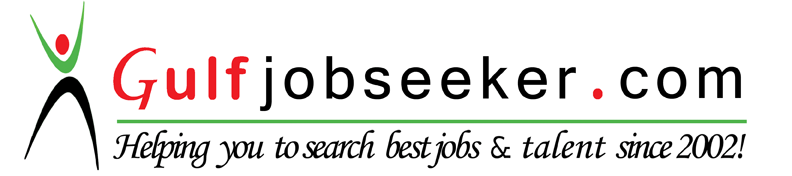 